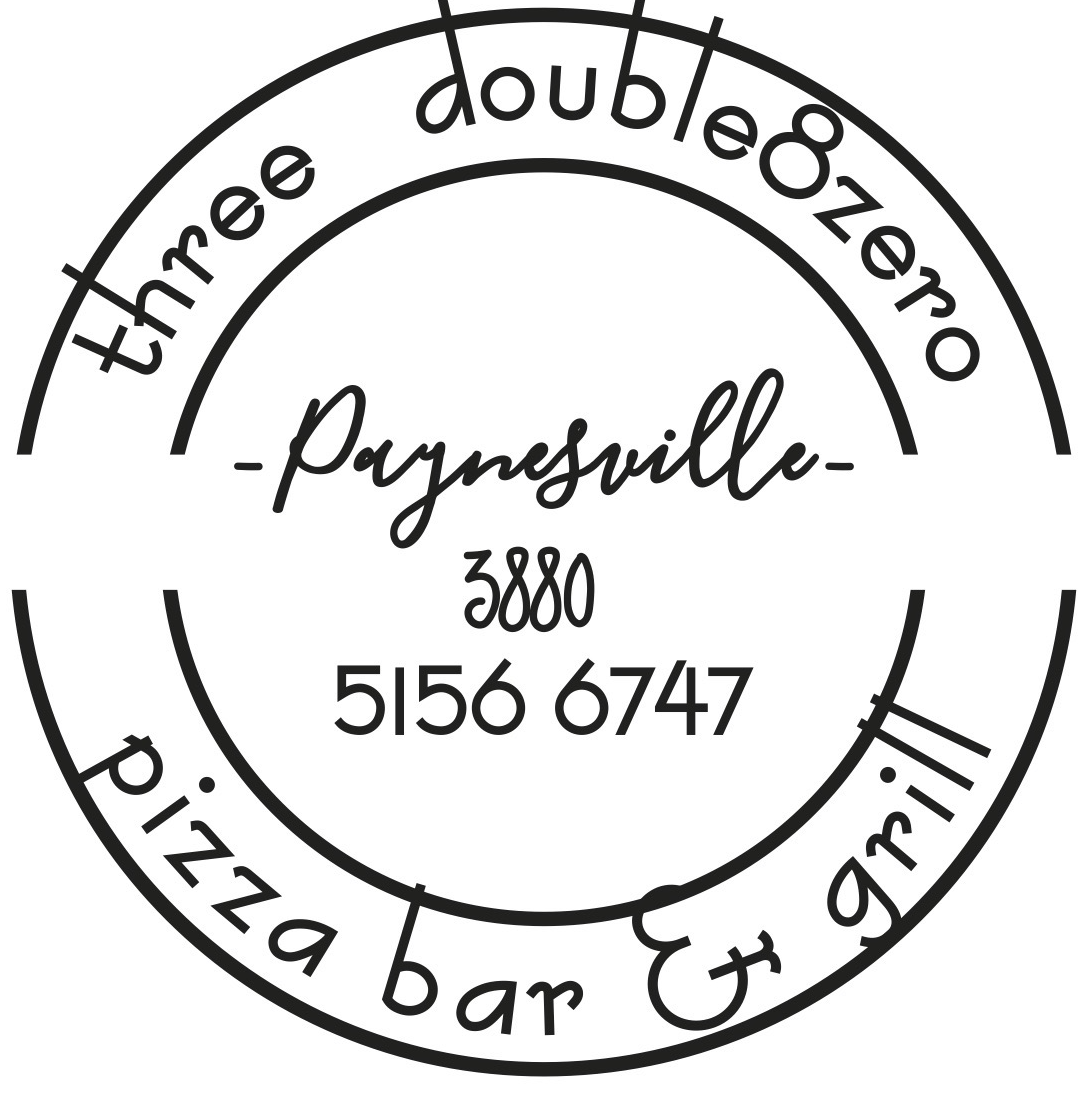 Lunch Menu served from 12.00pm. Please note our kitchen will be closed between 11.30am – 12pmBruschetta $16Turkish loaf oven baked with basil pesto, topped with cherry tomato, red onion, Fetta & Pomegranate drizzle. (GFO/V)Crusty Cob Loaf $10 add cheese $12  (V)Oven baked cob with sides of garlic butter & tomato kasoundi relish Battered Fish Market Prices  (GFO)Local sourced fresh fish, 3880 beer battered & served with chips, salad & tartare Southern Fried Chicken Burger $24Southern Fried chicken tenders layered with Lettuce, cheese, Tomato & BBQ sauce and served with onion ringsThe OMG Steak Sanga $26Chargrilled striploin with bacon, egg, caramelised onion, lettuce, cheese, tomato relish on a Turkish roll with ChipsThe 3880 Beef Burger $25.50Beef Pattie, egg, onion, bacon, tomato, cheese and lettuce served with chipsSalt and Pepper Squid $26Lightly dusted squid fried served with Chips and Salad & AioliGarlic Prawn Pasta $28Pan fried prawns sauteed with garlic & onion, served with pappardelle pasta and Shaved parmesanChilli Prawn Pasta $28Pan fried prawns sauteed with chorizo, chilli & onion with pappardelle pasta and Shaved parmesanChicken Parma  $25Served with chips and saladSoup of the Day $14.50See specials boardChickpea & Lentil Burger $25.50  (V)Served with Garden Salad, tomato, Swiss cheese & Tomato relishCaesar Salad $18Cos lettuce, bacon, croutons, avocado, poached egg with house made dressing and shaved parmesan cheese to finishAdd Moroccan Chicken $23        15% Surcharge applies on Public Holidays